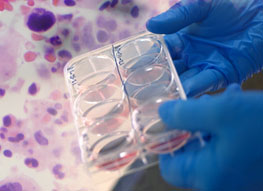 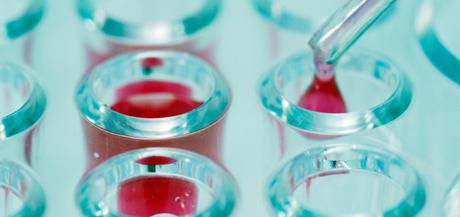 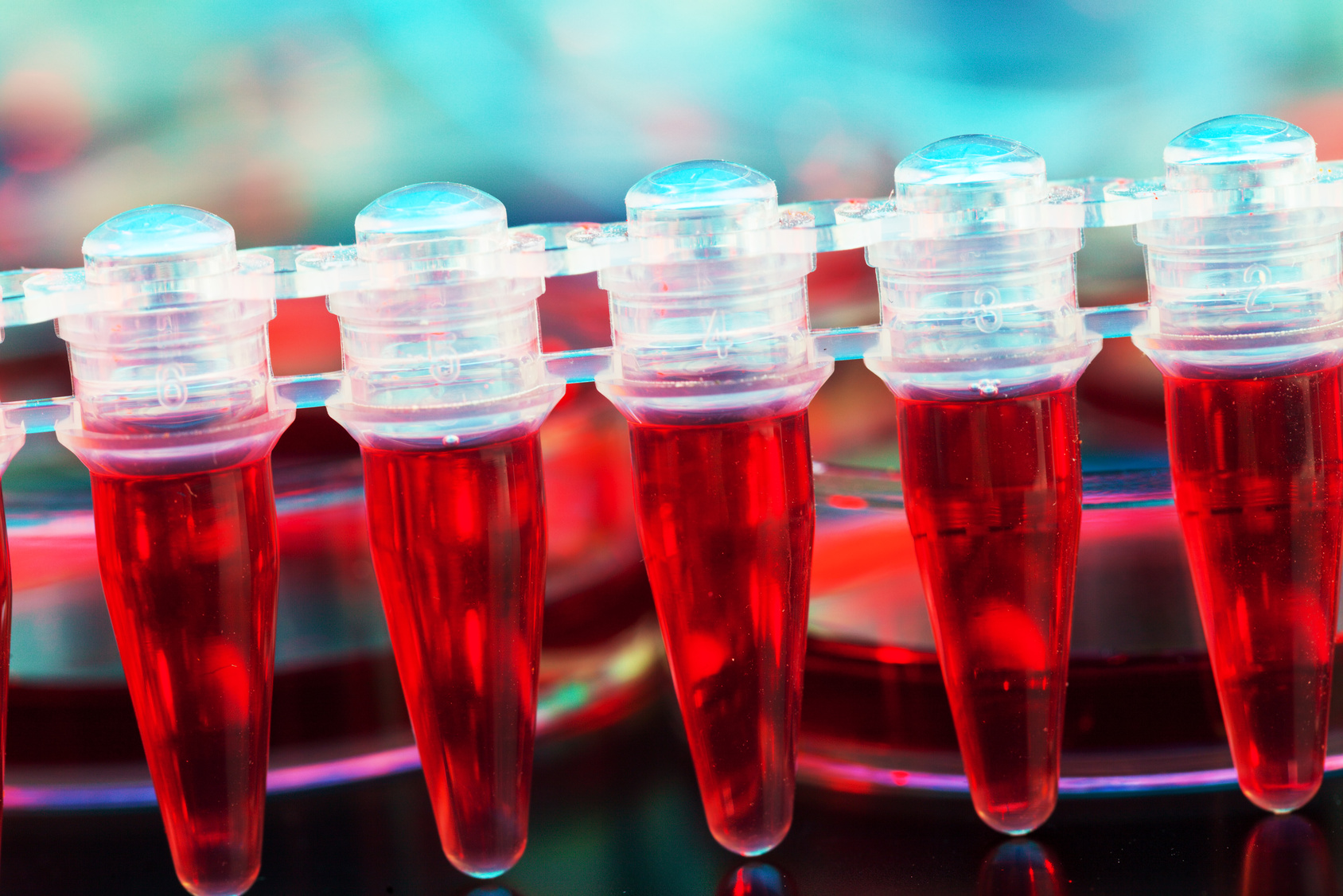 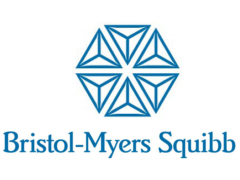 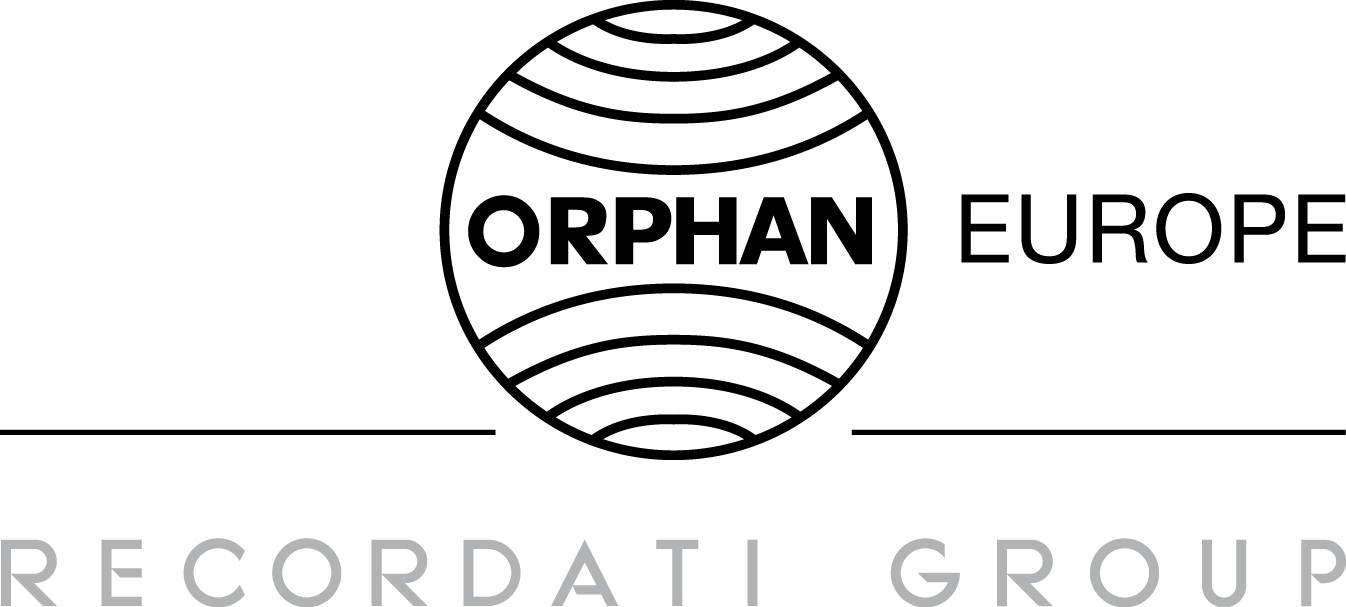 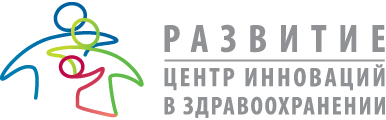 ПРОГРАММА ФОРУМА10.00 – 10.30Регистрация участников конференцииРегистрация участников конференции10.30 – 10.35Приветственное слово участникам конференциигл. гематолог ХМАО Зинина Е.Е.10.35 – 10.45Современное состояние организации медицинской помощи больным с ХМЛ в ХМАОгл. гематолог ХМАО Зинина Е.Е.10.45 – 11.15Новые подходы к терапии ХМЛ в соответствии с ELN рекомендациямик.м.н. Ломаиа Е.Г. (г. Санкт-Петербург)11.15 – 12.15Выбор терапии ИТК при ХМЛ с учетом безопасности применения и влияния на приверженность пациента лечениюк.м.н. Ломаиа Е.Г. (г. Санкт-Петербург)12.15 – 13.00Кофе-брейкКофе-брейк13.00 – 14.00Кардиоваскулярные осложнения при лечении хронического миелолейкоза ингибиторами тирозинкиназыпроф. Гендлин Г. Е. (Москва)14.00 – 15.00 Сахарный диабет и другие метаболические нарушения у пациентов, длительно получающих терапию ингибиторами тирозинкиназыМалыгина О.Ф. (г. Санкт-Петербург)15.00 – 15.45Перерыв на обед Перерыв на обед 15.45 – 16.45Молекулярная диагностика и мониторинг ХМЛ к.м.н. Цаур Г.А. (г. Екатеринбург)16.45 – 17.15Нетипичные варианты ХМЛ: редкие типы транскриптов BCR-ABL и ХМЛ без транслокации t (9;22)к.м.н. Цаур Г.А. (г. Екатеринбург)17.15 – 18.15Новое в терапии продвинутых фаз ХМЛ, роль алло-TCK в лечении пациентов с хроническим миелолейкозомк.м.н. Морозова Е.В. (г. Санкт-Петербург)18.15 – 18.30Дискуссия, вопросы / ответыДискуссия, вопросы / ответы18.30Заключительное словогл. гематолог ХМАО Зинина Е.Е